DYCZ-40S型 四板转印电泳仪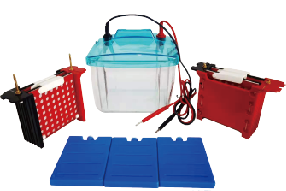 